ChadwickFait par William , aymrik et ludovic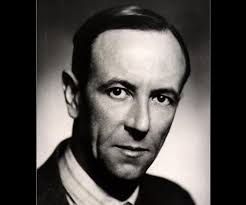 Nom :ChadwickNom au complet : James ChadwickNationalité : AngleterrePériode de temps : 20 octobre 1891 décès 24 juillet 1974Découverte : La présence d’une charge neutre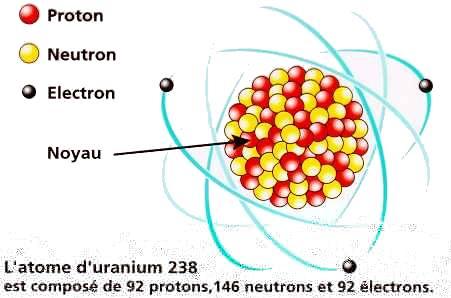 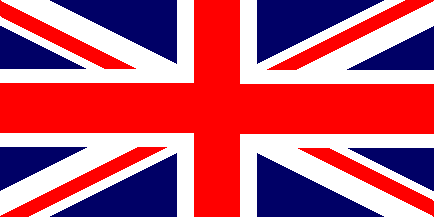 